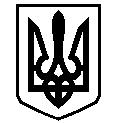 У К Р А Ї Н АВАСИЛІВСЬКА МІСЬКА РАДАЗАПОРІЗЬКОЇ ОБЛАСТІР О З П О Р Я Д Ж Е Н Н Яміського голови21 березня  2018                                                                                                 №  29Про скликання  виконавчого комітету Василівської  міської ради  	Відповідно до ст. 42, 53 Закону України «Про місцеве самоврядування в Україні»Скликати  засідання  виконавчого  комітету Василівської міської ради Запорізької області  27 березня   2018  року о 13-00 годині  в приміщенні  Василівської міської ради за адресою: м.Василівка, бульвар Центральний, 1.Включити до порядку денного  засідання виконавчого комітету міської ради  питання: Про підсумки роботи підприємств житлово-комунального господарства  міста в осінньо-зимовий період 2017-2018 років; Про санітарний стан, благоустрій та озеленення міста Василівка; Про визначення переможця конкурсу з перевезення пасажирів на автобусному маршруті загального користування в м. Василівка по маршруту № 1 – «вул. Чкалова –                                 ТОВ «Василівський завод МК»,  № 2 – «вул. Каховська – ТОВ «Василівський завод МК» Про надання дозволу на  обрізку дерев в м. Василівка.Доповідає – Борисенко Ю.Л. – заступник міського голови з питань діяльності виконавчих органів ради, начальник відділу комунального господарства та містобудування   виконавчого апарату міської ради. Про присвоєння поштової адреси  приміщенням комунальної власності територіальної громади м. Василівка за адресою: м. Василівка, бульвар Центральний, будинок № 6а; Про присвоєння поштової адреси  приміщенням комунальної власності територіальної громади м. Василівка за адресою: м. Василівка, провулок Шкільний , будинок № 7а; Про присвоєння поштової адреси  приміщенням комунальної власності територіальної громади м. Василівка за адресою: м. Василівка, провулок Шкільний , будинок № 7б.Доповідає – Карєва Т.О.  – заступник  міського голови з питань діяльності виконавчих органів ради, начальник  відділу економічного розвитку  виконавчого апарату міської ради.Про надання матеріальної допомоги;Про присвоєння поштової адреси  13/20 частинам будівлі  за адресою:м. Василівка, вул. Гагаріна, буд. 18/1;2.10. Про присвоєння поштової адреси  частині житлового будинку  за адресою:м. Василівка, вул. Джерельна, буд. 37;2.11. Про присвоєння поштової адреси  частині житлового будинку  за адресою:м. Василівка, вул. Джерельна, буд. 37а;2.12. Про присвоєння поштової адреси  ¼ автомобільного гаражу за адресою:м. Василівка, вул. Шевченка, буд.77с/4;2.13. Про призначення відповідального квартиронаймача житлового  приміщення за адресою: м. Василівка, вул.. Шевченка, буд 80, кв. 15;2.14. Про передачу житлового приміщення в гуртожитку по вул. Дніпровській  буд. 32, кім. 8 м. Василівка в особисту власність Носко В.А.;2.15. Про передачу житлових приміщень в гуртожитку по вул. Дніпровській  буд. 32, кім. 17 та кім. 25м. Василівка в особисту власність Золотарьової Т.М.;2.16. Про надання погодження на  розміщення цирку-шапіто «КРУЇЗ» державного підприємства «Молодість»Доповідає – Джуган Н.В.  - заступник  міського голови з питань діяльності виконавчих органів ради, начальник відділу з гуманітарних питань  виконавчого апарату міської ради.2.17. Про внесення змін до рішення виконавчого комітету Василівської міської ради Запорізької області від 21.06.2011 р. № 197 «Про забезпечення зберігання музейного артилерійського озброєння – 85 мм гармати Д-44 музейна».Доповідає – Кривуля В.В. – керуючий справами виконавчого комітету, начальник відділу юридичного забезпечення та організаційної роботи виконавчого апарату міської ради.	2.18. Різне.Міський голова                                                                                                Л.М.Цибульняк  